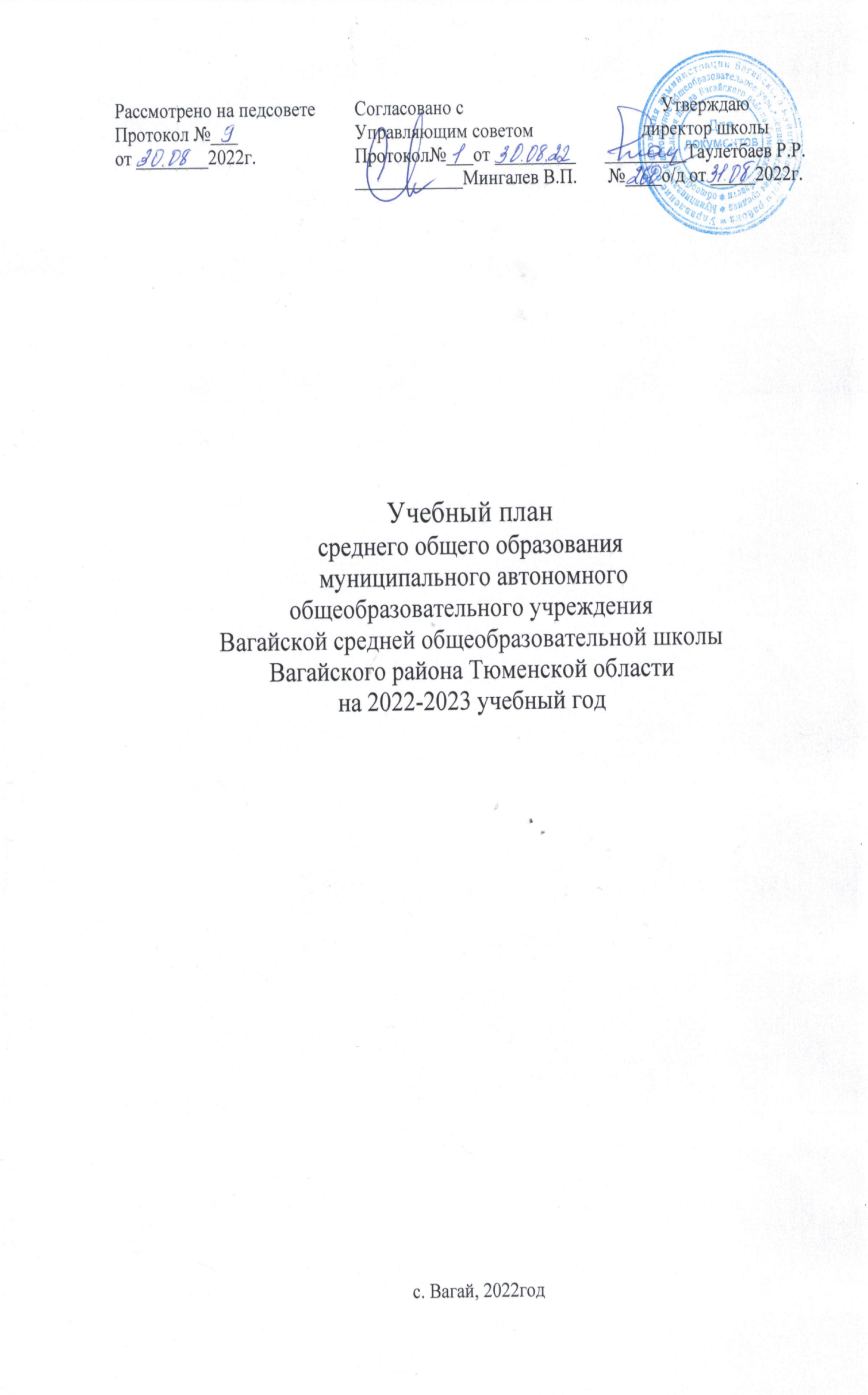 Учебный план среднего общего образованиямуниципального автономного общеобразовательного учреждения  Вагайской средней общеобразовательной школы на 2022-2023 учебный год Пояснительная запискаУчебный план МАОУ Вагайской СОШ разработан на основании следующих документов:1. Федерального закона от 29 декабря 2012 года № 273-Ф3 «Об образовании в Российской Федерации» (в редакции от 01.05.2019);2.         Приказа Министерства образования и науки Российской Федерации от 22 марта 2021 г. №115 «Порядок организации и осуществления образовательной деятельности по основным общеобразовательным программам - образовательным программам начального общего, основного общего и среднего общего образования»;3.  Приказа Министерства образования и науки Российской Федерации от 09.03.2004 №1312 «Об утверждении федерального базисного учебного плана и примерных учебных планов для общеобразовательных учреждений Российской Федерации, реализующих программы общего образования" (в редакции от 01.02.2012 №74);4. Приказа Министерства образования и науки Российской Федерации от 07.06.2017 №506 «О внесении изменений в федеральный компонент государственных образовательных стандартов начального общего, основного общего и среднего (полного) общего образования, утвержденный приказом Министерства образования и науки Российской Федерации от 05.03.2004 №1089»;5. Приказа Министерства образования и науки Российской Федерации от  05.03.2004 №1089 «Об утверждении федерального компонента  государственных образовательных стандартов начального общего, основного общего и среднего (полного) общего образования» (ред. от 07.06.20117);6. Приказа Министерства образования и науки Российской Федерации от 17 мая 2012 года №413 «Об утверждении федерального государственного образовательного стандарта среднего (полного) общего образования» (ред. от 29.12.2014 N 1645);6. Приказа Министерства образования и науки Российской Федерации от 24.02.2010 №96/134 «Об утверждении Инструкции об организации обучения граждан Российской Федерации начальным знаниям в области обороны и их подготовки по основам военной службы в образовательных учреждениях среднего (полного) общего образования, образовательных учреждениях начального профессионального и среднего профессионального образования и учебных пунктах»;7. Приказа Министерства образования и науки Российской Федерации от 09.01.2014 № 2 «Об утверждении порядка применения организациями, осуществляющими образовательную деятельность, электронного обучения, дистанционных образовательных технологий, при реализации образовательных программ»;8. Приказа Министерства образования и науки Российской Федерации от 15.12.2016 №1598 «Об утверждении комплекса мер, направленных на систематическое обновление содержания общего образования»;9. СанПиН 2.4.3648-20 «Санитарно-эпидемиологические требования к организациям воспитания и обучения, отдыха и оздоровления детей и молодежи», утвержденные постановлением Главного государственного санитарного врача Российской Федерации от 28.09.2020 №2810. СанПиН 1.2.3685-21 «Гигиенические нормативы и требования к обеспечению безопасности и (или) безвредности для человека факторов среды обитания», утвержденные постановлением Главного государственного санитарного врача России от 28.01.2021.11. Приказа Министерства образования и науки Российской Федерации от 28 декабря 2018г № 345 (ред. от 08.05.2019) «Об утверждении федерального перечня учебников, рекомендуемых к использованию при реализации имеющих государственную аккредитацию образовательных программ начального общего, основного общего, среднего общего образования»;12. Приказа Министерства просвещения Российской Федерации от 22.11.2019 №632 «О внесении изменений в федеральный перечень учебников, рекомендуемых к использованию при реализации имеющих государственную аккредитацию образовательных программ начального общего, основного общего, среднего общего образования, сформированный приказом Министерства просвещения Российской Федерации от 28.12.2018 №34513. Инструктивно-методического письма Министерства образования и науки Российской Федерации от 28.07.1980 №281-М/17-13-186 «Перечень заболеваний, по поводу которых дети нуждаются в индивидуальных занятиях на дому и освобождаются от посещения массовой школы»;14. Инструктивно-методическоего письма Министерства образования и науки Российской Федерации от 19.11.2010 №6842-03/30 «О введении третьего часа физической культуры в недельный объем учебной нагрузки обучающихся в общеобразовательных учреждениях»;15. Инструктивно-методического письма Министерства образования и науки Российской Федерации от 14.12.2015 №09-3564 «О внеурочной деятельности и реализации дополнительных общеобразовательных программ»;16. Инструктивно-методического письма Министерства образования и науки Российской Федерации от 18.08.2017 «09-1672 «О направлении методических рекомендаций» (Методические рекомендации по уточнению понятия и содержания внеурочной деятельности в рамках реализации основных общеобразовательных программ, в том числе в части проектной деятельности);17. Письма Департамента государственной политики в образовании Министерства образования и науки Российской Федерации от 04.03.2010г. №03-413 «О методических рекомендация по реализации элективных курсов»;18. Методических рекомендаций по формированию учебных планов общеобразовательных учреждений Тюменской области (письма ДОН от 14.05.2014 №3437, от 19.05.2015 №3259, от 15.04.2016 №2955, от 05.06.2017 №3824).Основная цель деятельности общеобразовательного учреждения: создание условий, способствующих повышению качества образования, условий для всестороннего развития обучающихся, их социальной успешности, формирования активной жизненной позиции.МАОУ Вагайская СОШ имеет следующие филиалы:- Куларовская СОШ;- Черноковская СОШ;- Первомайская СОШ.При формировании учебного плана МАОУ Вагайской СОШ учтены все особенности образовательных программ филиалов. Целями реализации основной образовательной программы среднего общего образования МАОУ Вагайской СОШ  являются: обеспечение планируемых результатов по достижению выпускником средней школы целевых установок, знаний, умений, навыков, компетенций и компетентностей, определяемых личностными, семейными, общественными, государственными потребностями и возможностями обучающегося старшего школьного возраста, индивидуальными особенностями его развития и состояния здоровья; становление и развитие личности в её индивидуальности, самобытности, уникальности, неповторимости.Основные задачи:обеспечение соответствия основной образовательной программы требованиям Стандарта;обеспечение преемственности основного общего, среднего общего образования;обеспечение доступности получения качественного среднего общего образования, достижение планируемых результатов освоения основной образовательной программы среднего общего образования всеми обучающимися, в том числе детьми-инвалидами и детьми с ограниченными возможностями здоровья;установление требований к воспитанию и социализации обучающихся как части образовательной программы и соответствующему усилению воспитательного потенциала школы, обеспечению индивидуализированного психолого-педагогического сопровождения каждого обучающегося, формированию образовательного базиса, основанного не только на знаниях, но и на соответствующем культурном уровне развития личности, созданию необходимых условий для её самореализации;обеспечение эффективного сочетания урочных и внеурочных форм организации образовательного процесса, взаимодействия всех его участников;взаимодействие образовательного учреждения при реализации основной образовательной программы с социальными партнёрами;выявление и развитие способностей обучающихся, в том числе одарённых детей, детей с ограниченными возможностями здоровья и инвалидов, их профессиональных склонностей через систему секций, кружков, организацию общественно полезной деятельности, в том числе социальной практики, с использованием возможностей образовательных учреждений дополнительного образования детей;организация интеллектуальных и творческих соревнований, научно-технического творчества, проектной, учебно-исследовательской деятельности;участие обучающихся, их родителей (законных представителей), педагогических работников и общественности в проектировании и развитии внутришкольной социальной среды, школьного уклада;включение обучающихся в процессы познания и преобразования внешкольной социальной среды для приобретения опыта реального управления и действия;сохранение и укрепление физического, психологического и социального здоровья обучающихся, обеспечение их безопасности.Личностные результаты освоения основной образовательной программы среднего (полного) общего образования:1) сформированность российской гражданской идентичности, патриотизма, любви к Отечеству и уважения к своему народу, чувства ответственности перед Родиной, гордости за свой край, свою Родину, прошлое и настоящее многонационального народа России, уверенности в его великом будущем;2) сформированность гражданской позиции выпускника как сознательного, активного и ответственного члена российского общества, уважающего закон и правопорядок, осознающего и принимающего свою ответственность за благосостояние общества, обладающего чувством собственного достоинства, осознанно принимающего традиционные национальные и общечеловеческие гуманистические и демократические ценности, ориентированного на поступательное развитие и совершенствование российского гражданского общества в контексте прогрессивных мировых процессов, способного противостоять социально опасным и враждебным явлениям в общественной жизни;3) готовность к служению Отечеству, его защите;4) сформированность мировоззрения, соответствующего современному уровню развития науки и общественной практики, основанного на диалоге культур, а также различных форм общественного сознания - науки, искусства, морали, религии, правосознания, своего места в поликультурном мире;5) сформированность основ саморазвития и самовоспитания на основе общечеловеческих нравственных ценностей и идеалов российского гражданского общества; готовность и способность к самостоятельной, творческой и ответственной деятельности (образовательной, проектно-исследовательской, коммуникативной и др.);6) сформированность толерантного сознания и поведения личности в поликультурном мире, готовности и способности вести диалог с другими людьми, достигать в нём взаимопонимания, находить общие цели и сотрудничать для их достижения;7) сформированность навыков продуктивного сотрудничества со сверстниками, детьми старшего и младшего возраста, взрослыми в образовательной, общественно полезной, учебно-исследовательской, учебно-инновационной и других видах деятельности;8) сформированность нравственного сознания, чувств и поведения на основе сознательного усвоения общечеловеческих нравственных ценностей (любовь к человеку, доброта, милосердие, равноправие, справедливость, ответственность, свобода выбора, честь, достоинство, совесть, честность, долг и др.);9) готовность и способность к образованию и самообразованию на протяжении всей жизни; сознательное отношение к непрерывному образованию как условию успешной профессиональной и общественной деятельности;10) сформированность основ эстетического образования, включая эстетику быта, научного и технического творчества, спорта, общественных отношений; сформированность бережного отношения к природе;11) принятие и реализацию ценностей здорового и безопасного образа жизни: потребность в физическом самосовершенствовании, занятиях спортивно-оздоровительной деятельностью, отрицательное отношение к употреблению алкоголя, наркотиков, курению; бережное, ответственное и компетентное отношение к физическому и психологическому здоровью как собственному, так и других людей, умение оказывать первичную медицинскую помощь, знание основных оздоровительных технологий;12) осознанный выбор будущей профессии на основе понимания её ценностного содержания и возможностей реализации собственных жизненных планов; гражданское отношение к профессиональной деятельности как к возможности личного участия в решении общественных, государственных, общенациональных проблем;13) сформированность основ экологического мышления, осознание влияния общественной нравственности и социально-экономических процессов на состояние природной среды; приобретение опыта природоохранной деятельности;14) ответственное отношение к созданию семьи на основе осознанного принятия ценностей семейной жизни - любви, равноправия, заботы, ответственности - и их реализации в отношении членов своей семьи.Метапредметные результаты освоения основной образовательной программы среднего (полного) общего образования:1) умение самостоятельно определять цели и составлять планы, осознавая приоритетные и второстепенные задачи; самостоятельно осуществлять, контролировать и корректировать учебную, внеурочную и внешкольную деятельность с учётом предварительного планирования; использовать различные ресурсы для достижения целей; выбирать успешные стратегии в трудных ситуациях;2) умение продуктивно общаться и взаимодействовать с коллегами по совместной деятельности, учитывать позиции другого (совместное целеполагание и планирование общих способов работы на основе прогнозирования, контроль и коррекция хода и результатов совместной деятельности), эффективно разрешать конфликты;3) владение навыками познавательной, учебно-исследовательской и проектной деятельности, навыками разрешения проблем; способность и готовность к самостоятельному поиску методов решения практических задач, применению различных методов познания для изучения различных сторон окружающей действительности;4) готовность и способность к самостоятельной и ответственной информационной деятельности, включая умение ориентироваться в различных источниках информации, критически оценивать и интерпретировать информацию, получаемую из различных источников;5) умение определять назначение и функции различных социальных институтов, ориентироваться в социально-политических и экономических событиях, оценивать их последствия;6) умение самостоятельно оценивать и принимать решения, определяющие стратегию поведения, с учётом гражданских и нравственных ценностей;7) владение языковыми средствами: умение ясно, логично и точно излагать свою точку зрения, использовать языковые средства, адекватные обсуждаемой проблеме, представлять результаты исследования, включая составление текста и презентации материалов с использованием информационных и коммуникационных технологий, участвовать в дискуссии;8) владение навыками познавательной рефлексии как осознания совершаемых действий и мыслительных процессов, их результатов и оснований, границ своего знания и незнания, новых познавательных задач и средств их достижения.Предметные результаты освоения основной образовательной программы среднего (полного) общего образования устанавливаются на интегрированном, базовом и профильном уровнях, ориентированных на приоритетное решение соответствующих комплексов задач.Предметные результаты на интегрированном уровне должны быть ориентированы на освоение обучающимися в рамках интегрированных курсов ключевых теорий, идей, понятий, фактов и способов действий совокупности предметов, относящихся к единой предметной области и обеспечивающих реализацию мировоззренческих, воспитательных и развивающих задач общего образования, формирование общей культуры обучающихся на основе освоения ими относящихся к отдельным областям знаний.Предметные результаты на базовом уровне должны быть ориентированы на освоение обучающимися систематических знаний и способов действий, присущих данному учебному предмету, и решение задач освоения основ базовых наук, поддержки избранного обучающимися направления образования, обеспечения академической мобильности.Предметные результаты на профильном уровне должны быть ориентированы на более глубокое, чем это предусматривается базовым уровнем, освоение обучающимися систематических знаний и способов действий, присущих данному учебному предмету, и решение задач освоения основ базовых наук, подготовки к последующему профессиональному образованию или профессиональной деятельности.Предметные результаты освоения основной образовательной программы среднего (полного) общего образования с учётом общих требований Стандарта и специфики изучаемых предметов, входящих в состав предметных областей, должны обеспечивать возможность успешного профессионального обучения или профессиональной деятельности.           Особенности организации обучения на уровне среднего общего образования: На уровне среднего общего образования реализуется универсальный профиль, так как  сфера деятельности учащихся не  определена,  или не  вписывается в рамки  существую:-инвариантная часть учебного плана определяет количество обязательных базовых общеобразовательных учебных предметов, реализующих основные образовательные программы среднего общего образования;-часы вариативной части учебного плана распределены  на изучение предметных курсов по выбору учащихся, направленных на расширение знаний и развитие учебных навыков по предметам, которые учащиеся планируют сдавать в ходе государственной (итоговой) аттестации. Обязательная часть учебного плана определяет состав учебных предметов обязательных предметных областей и учебное время, отводимое на их изучение по классам (годам) обучения. Формирование учебного плана универсального профиля  и индивидуальных учебных планов обучающихся, осуществляется из числа учебных предметов из следующих обязательных образовательных областей: - предметная  область  «Русский язык и литература»,  включающая  учебные предметы: «Русский язык», «Литература»; - предметная область «Родной язык и родная литература», включает учебные предметы «Родной русский язык» на уровне среднего общего образования в 10 классе;- предметная область «Иностранные языки», включающая учебные предмет: «Иностранный язык»- Английский язык.  Часы на изучение  «второго иностранного языка» перераспределены на   предметы «Русский язык» и  «Математику». - предметная область «Общественные науки», включающая учебные предметы: «История», «География», «Обществознание», и интегрировано «Экономика» и «Право» в «Обществознание». - предметная область «Математика и информатика», включающая учебные предметы: «Математика: алгебра и начала математического анализа, геометрия», «Информатика и ИКТ». - предметная область «Естественные науки», включающая учебные предметы: «Физика», «Химия», «Биология». - предметная область «Физическая культура, основы безопасности жизнедеятельности», включающая учебные предметы: «Физическая культура», «Основы безопасности жизнедеятельности».  Учебный предмет «Астрономия» вводится как отдельный предмет   в 10-м классе в объеме 1 час в неделю (34 часа в год) и направлен на изучение достижений современной науки и техники, формирование основ знаний о методах и результатах научных исследований, фундаментальных законах природы небесных тел и Вселенной в целом.  Предмет «Основы безопасности жизнедеятельности» изучается в рамках федерального компонента учебного плана в 10-11 классах в объеме 1 час в неделю в соответствии с инструкцией, утвержденной приказом Министерства обороны и Министерства образования и науки Российской Федерации от 24.02.2010 № 96/134.С целью выполнения практической части учебного предмета ОБЖ (раздел «Основы начальной военной подготовки») организовано проведение учебных сборов с юношами 10-х классов в соответствии с совместным приказом Министерства обороны Российской Федерации и Министерства образования и науки Российской Федерации от 24 февраля . N 96/134 «Об утверждении Инструкции об организации обучения граждан Российской Федерации начальным знаниям в области обороны и их подготовки по основам военной службы в образовательных учреждениях среднего общего образования, образовательных учреждениях начального профессионального и среднего профессионального образования и учебных пунктах».Результаты учебного предмета «Физическая культура» будут отражать умение выполнять комплексы общеразвивающих, оздоровительных и корригирующих упражнений с учётом индивидуальных способностей и особенностей, состояния здоровья и режима учебной деятельности,  использовать разнообразные формы и виды физкультурной деятельности для организации здорового образа жизни, активного отдыха и досуга (в том числе при подготовке к выполнению нормативов испытаний (тестов) Всероссийского физкультурно-спортивного комплекса «Готов к труду и обороне» (ГТО). Для развития и самореализации обучающихся, школьники 10-11 классов имеют возможность освоить профессии (квалификации) во внеучебное время. Формируются группы по программам профессиональной подготовки «Мастер-наладчик по техническому обслуживанию машинно-тракторного парка». Преподавание курсов осуществляется преподавателями спецдисциплин на базе Тобольского многопрофильного техникума Вагайское отделение.С учетом региональных особенностей отдельные темы учебного предмета «История» (15%) в 10 классе интегрированы с краеведением. Вопросы энергосбережения (15%) включены в содержание учебных предметов «Физика», «Химия» в 10-м, 11-м (общеобразовательном и профильном) классах.При изучении предметов биология, химия, физика, география часть уроков проводится интегрировано. При этом запланированы экскурсии на предприятия Вагайского района: ООО «Ермак», ООО «Кедр», СПК «Желнинский», ГБУ «Областная больница №9», ТМТ «Вагайское отделение» и др.Предусматривается возможность интегрирования учебных предметов в рамках уроков и внеурочной деятельности как в  одной предметной области, так и в  разных. Интегрированные уроки направлены на решение общепредметных задач по усвоению школьниками  планируемых результатов, формирования целостной картины мира и  организацию продуктивной деятельности. В рабочих программах педагогов темы  интегрированных  уроков прописываются в календарно-тематическом планировании. Высвобождаемые часы  могут быть использованы для углубления изучения других тем или включения дополнительного содержания предмета. Темы интегрированных  курсов или предметов  могут изучаться модульно. В соответствии с Распоряжением правительства Тюменской области № 2162- рп от 22 октября 2012 года в МАОУ Вагайской СОШ Вагайского района определено агротехнологическое направление специализации. Исходя из этого, формируются новые принципы, и методология организации образовательного процесса по программам среднего общего образования и включает: - индивидуализированные формы учебной деятельности; - выработку проектно-исследовательских навыков; - самоопределение старшеклассника в отношении направления собственной деятельности в дальнейшей жизни.Профильные курсы предназначены для расширения и углубления общеобразовательной подготовки обучающихся в той или иной области образования, будущей профессиональной деятельности. Профильные курсы призваны обеспечить преемственность со следующим уровнем образования (среднего или высшего профессионального) в избранном направлении или области специализации. Содержание профильных курсов определяется стандартами профильного образования по данному учебному предмету. В вариативной части 10-х классов по 3 часа учебного плана распределены на предметные курсы по выбору учащихся. В рамках агротехнологического направления сформированы профильные группы (по математике профильного уровня, биологии). В связи реализацией Программы развития педагогических образовательных организаций высшего образования, находящихся в ведении Министерства просвещения РФ, на 2021-2024 годы, утвержденной распоряжением Министерства просвещения РФ от 29 октября 2020г. № Р-118 на базе МАОУ Вагайская СОШ организован «Психолого-педагогический класс» для обучающихся 10-х классов в рамках предметных курсов по выбору учащихся 34 часа, 1 час в неделю, «Медицинский класс» для обучающихся 10-х классов в рамках предметных курсов по выбору учащихся 34 часа, 1 час в неделю,.Часть учебного плана, формируемая участниками образовательных отношений, определяет время, отводимое на изучение содержания образования, обеспечивающего реализацию интересов и потребностей обучающихся, их родителей (законных представителей), педагогического коллектива, обеспечивает реализацию социального образовательного заказа и индивидуальное развитие обучающихся, в том числе на основе интеграции с внеурочной деятельностью. В учебные планы включены элективные курсы по выбору обучающихся, предлагаемые образовательным учреждением в соответствии со спецификой и возможностями в соответствии с выбором учащихся.    Для проведения элективных курсов классы делятся на группы, удовлетворяющие образовательным запросам учащихся и их родителей. Школа предоставляет обучающимся возможность формирования индивидуальных учебных планов, включающих учебные предметы из обязательных предметных областей (на базовом   уровне), в том числе дополнительные учебные предметы, курсы по выбору обучающихся; обеспечивает реализацию учебного плана  универсального профиля обучения . Обязательным элементом является выполнение обучающимися индивидуального(ых) проекта(ов). Индивидуальный проект представляет собой учебный проект или учебное исследование, выполняемое обучающимся в рамках одного или нескольких учебных предметов с целью приобретения навыков в самостоятельном освоении содержания и методов избранных областей знаний и/или видов деятельности, или самостоятельном применении приобретенных знаний и способов действий при решении практических задач, а также развития способности проектирования и осуществления целесообразной и результативной деятельности (познавательной, конструкторской, социальной, художественно- творческой, иной). Для реализации индивидуального проекта каждым учащимся 10-11 классов в учебном плане 10-11- х классов ФГОС СОО выделен 1 час из вариативной части учебного плана. Учебный план состоит из двух частей: обязательной части и части, формируемой участниками образовательных отношений.В целях обеспечения индивидуальных потребностей обучающихся основная образовательная программа предусматривает внеурочную деятельность.   Годовой учебный план   среднего  общего  образования(пятидневная учебная неделя)Недельное распределение часов  учебного плана 10-11 класса в соответствии с ФГОС СОО(универсальный профиль)Промежуточная аттестация Промежуточная аттестация   в 2022-2023 учебном году в 10 классе по литературе, английскому языку, геометрии, информатике, истории, биологии, физике, химии, астрономии, физической культуре, ОБЖ проводится на основании годовых оценок.Итоговая аттестация в 11-х классах проводится в соответствии с Порядком проведения государственной итоговой аттестации обучающихся, освоивших образовательные программы среднего общего образования.Предметные областиобразовательные компоненты количество часов в неделюколичество часов в неделюИтогоПредметные областиобразовательные компоненты 10112 годаинвариантная часть (федеральный компонент)инвариантная часть (федеральный компонент)инвариантная часть (федеральный компонент)русский язык и литературарусский язык102102204русский язык и литературалитература102102204родной язык и литература*родной (русский) язык34034родная (русская) литература0  00иностранный языканглийский  язык102102204математика и информатикаматематика: алгебра и начала математического анализа, геометрия170170340математика и информатикаинформатика  и ИКТ343468общественные наукиистория6868136общественные наукиобществознание  (включая  экономику)6868136общественные наукигеография343468естественные наукибиология 343468естественные наукифизика 6868136естественные наукиастрономия3434естественные наукихимия343468физическая культура, экология и основы безопасности  жизнедеятельностифизическая культура102102204физическая культура, экология и основы безопасности  жизнедеятельностиОБЖ 343468вариативная часть (школьный компонент)вариативная часть (школьный компонент)вариативная часть (школьный компонент)вариативная часть (школьный компонент)вариативная часть (школьный компонент)Индивидуальный   проект343468Курсы по выбору102102204ИТОГОИТОГО115610882244образовательные областиобразовательные компонентыколичество часов в неделюколичество часов в неделюобразовательные областиобразовательные компоненты1011инвариантная часть (федеральный компонент)инвариантная часть (федеральный компонент)инвариантная часть (федеральный компонент)русский язык и литературарусский язык33русский язык и литературалитература33родной язык и литература*родной (русский) язык10родная (русская) литература00иностранный языканглийский  язык33математика и информатикаматематика: алгебра и начала математического анализа, геометрия55математика и информатикаинформатика  и ИКТ11общественные наукиистория22общественные наукиОбществознание  (включая  экономику)22общественные наукигеография11естественные наукибиология11естественные наукифизика22естественные наукиастрономия1естественные наукихимия11физическая культура, экология и основы безопасности  жизнедеятельностифизическая культура33физическая культура, экология и основы безопасности  жизнедеятельностиОБЖ (включая экологию)11ИТОГО3028Часть, формируемая участниками образовательных отношенийЧасть, формируемая участниками образовательных отношений33Индивидуальный проектИндивидуальный проект11МАОУ Вагайская СОШ«Базовая математика» или «Профильная математика»«Развитие речи. Многоаспектный анализ текста»«Основы финансовой грамотности»«Политическая карта мира»«Основы ботаники»«Решение задач по химии»«Психолого-педагогический класс» 10 класс«Медицинский класс» 10 классМАОУ Вагайская СОШ«Базовая математика» или «Профильная математика»«Развитие речи. Многоаспектный анализ текста»«Основы финансовой грамотности»«Политическая карта мира»«Основы ботаники»«Решение задач по химии»«Психолого-педагогический класс» 10 класс«Медицинский класс» 10 классИтого (2244) мин. 2170, макс.2590Итого (2244) мин. 2170, макс.25903432Куларовская СОШ«Базовая математика» (10-11 кл)«Русский язык: теория и практика» (10-11 кл)«Основы финансовой грамотности»  10 кл«Основы генетики» 11 клКуларовская СОШ«Базовая математика» (10-11 кл)«Русский язык: теория и практика» (10-11 кл)«Основы финансовой грамотности»  10 кл«Основы генетики» 11 кл3432Первомайская СОШ«Подготовка к ЕГЭ по математике» «Профильная математика»«Основы финансовой грамотности»«Трудовое  право» «Основные вопросы информатики и ИКТ»«Русский язык в формате ЕГЭ»Первомайская СОШ«Подготовка к ЕГЭ по математике» «Профильная математика»«Основы финансовой грамотности»«Трудовое  право» «Основные вопросы информатики и ИКТ»«Русский язык в формате ЕГЭ»3432Черноковская СОШ «Базовая математика»«Подготовка к ЕГЭ по русскому языку»Черноковская СОШ «Базовая математика»«Подготовка к ЕГЭ по русскому языку»3332Учебный предмет10 классРусский языкДиагностическая работа в формате ЕГЭГеография Диагностическая работа в формате ЕГЭАлгебраДиагностическая работа в формате ЕГЭОбществознание (включая экономику и право)Диагностическая работа в формате ЕГЭ